“Veteranos” 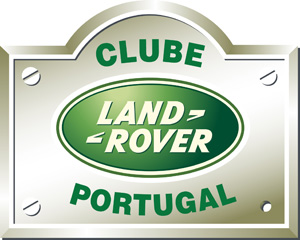 “Ericeira-cascais”14 de Março de 2020		Reservado ao Clube:Inscrição recebida em ......./......./.....Por Favor Use Maiúsculas	Número de Porta .................Nome	Sócio nº	Carta de Condução………………………B.I/C.C.…………….…..…NIF………...…………Morada	Cód. Postal	…….Localidade	Telem......................................... Mail...............................................................................Veículo……………………………..	Matrícula……………………………Ano……………….Inspecção Periódica válida até: ……./……/………Acompanhantes:Pagamento até 3 dias antes do passeio:- Transferência bancária IBAN: PT50 0010 0000 4877 3240 00140 (BPI)- Cheque cruzado à ordem de “Clube Land Rover”Depois de preenchida remeta esta ficha de inscrição para:Mail: geral@clubelandrover.ptAo efectuar esta inscrição, tomo conhecimento e dou o meu acordo a:A inscrição é válida somente após boa receção deste boletim, e do comprovativo de pagamento.Este evento é um passeio de Todo-o-Terreno turístico sem qualquer componente competitiva, nem classificativa, aplicando-se-lhe as disposições do Código da Estrada, as instruções da Organização e o Código de Conduta do Clube Land Rover Portugal e do Todo-o-Terreno Turístico;O Clube não é responsável por qualquer acidente que ocorra durante o evento, nem por multas ou outras penalidades resultantes da violação do código de estrada e demais legislação em vigor, por parte dos participantes.É obrigatória a afixação da publicidade que seja fornecida pela Organização;É obrigatório o uso de pneus de lama; a não utilização dos mesmos determina a não participação independentemente do pagamento e não obriga à  devolução das quantias pagas ao CLRP.Data limite de inscrição: 11 de Março 2020ASSINATURA	Data			          (não necessária se envio por email) Siga-nos na Internet e no Facebookwww.clubelandrover.pt https://www.facebook.com/clubelandroverdeportugalNºNomeBI / CC1234PreçosPreçosQuantidadeEurosTotal1.Preço por pessoaPreço por pessoa202.Crianças de 6 aos 12 anosCrianças de 6 aos 12 anos10TOTAL A PAGAR:TOTAL A PAGAR:TOTAL A PAGAR:TOTAL A PAGAR:TOTAL A PAGAR:Land Rover’s até 1995 (inclusive) Land Rover’s até 1995 (inclusive) Land Rover’s até 1995 (inclusive) Land Rover’s até 1995 (inclusive) Land Rover’s até 1995 (inclusive) Land Rover’s até 1995 (inclusive) PREÇO INCLUIPREÇO INCLUILOCAL DA CONCENTRAÇÃOLOCAL DA CONCENTRAÇÃOLOCAL DA CONCENTRAÇÃOLOCAL DA CONCENTRAÇÃOInscriçãoAlmoçoSeguroInscriçãoAlmoçoSeguroEriceiraEriceiraEriceiraEriceira